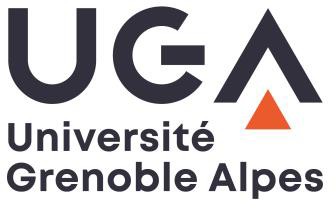 Initiatives de Recherche à Grenoble Alpes (IRGA)Année 2022Résumé du projet(1 page)Acronyme du projetTitre du projetPorteur du projetDispositifDemande de moyens	Fonctionnement/Investissement	ADR - Ecole doctorale : 	Post-doctorant	BIATS/IT